Descriptives Statistics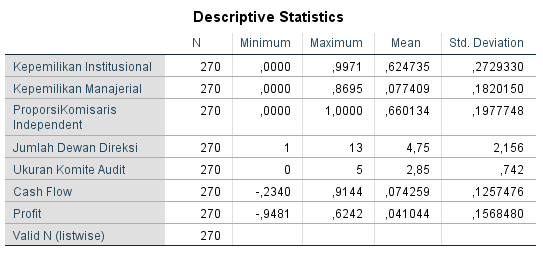 Logistic Regression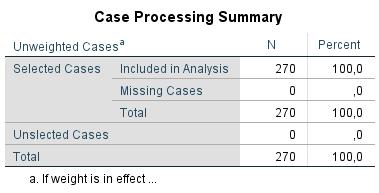 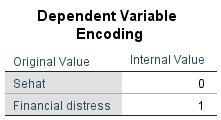 Block 0: Beginning Block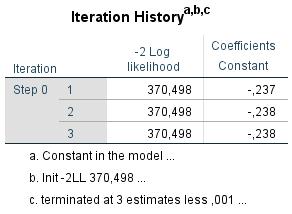 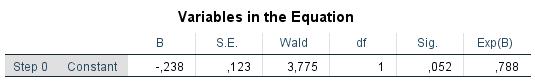 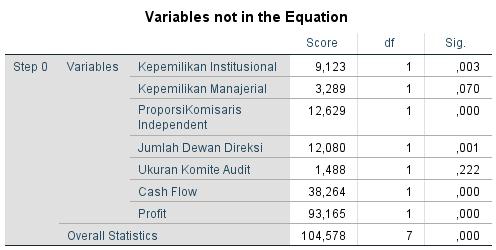 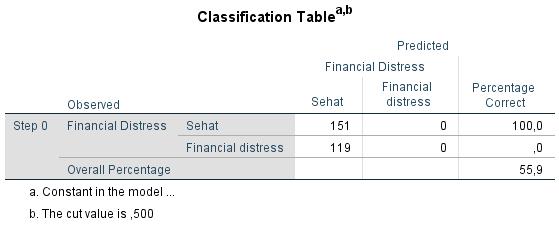 Block 1: Method = Enter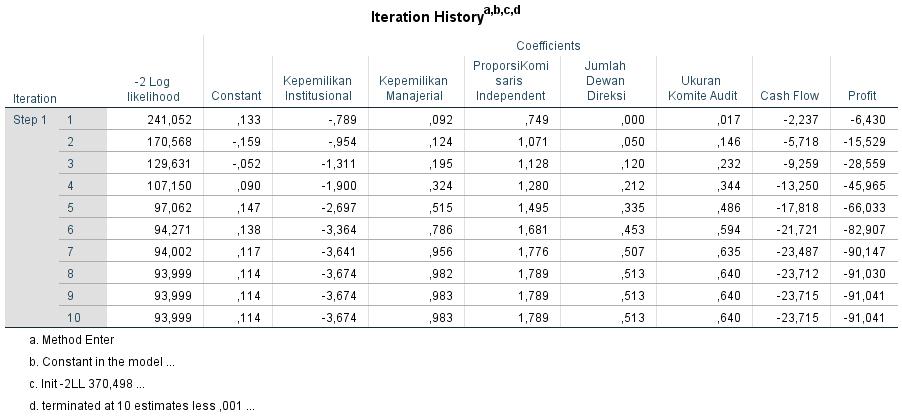 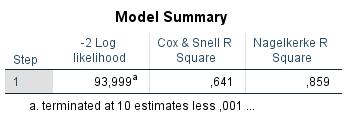 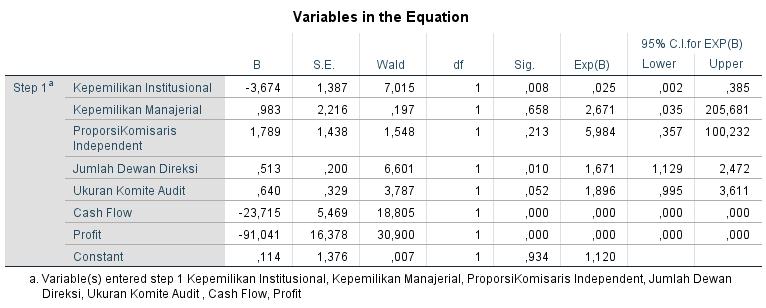 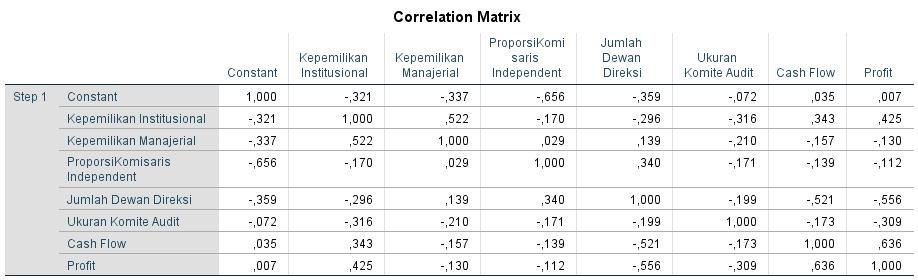 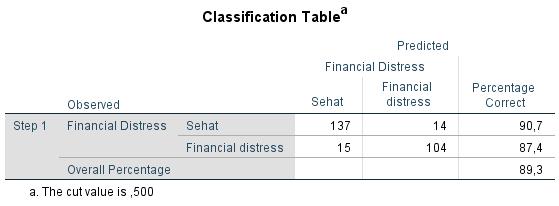 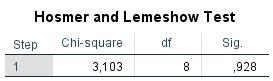 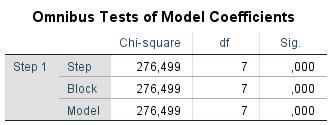 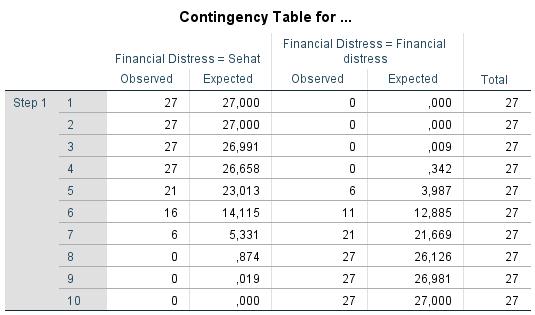 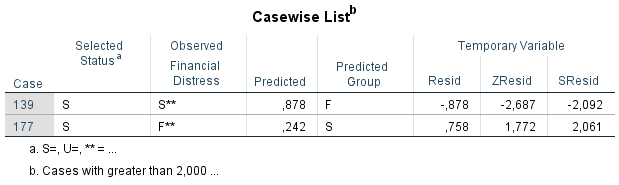 